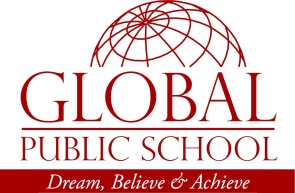 CBSE AFFILIATION NO.  1730298CBSE AFFILIATION NO.  1730298CBSE AFFILIATION NO.  1730298CBSE AFFILIATION NO.  1730298CBSE AFFILIATION NO.  1730298CBSE AFFILIATION NO.  1730298CBSE AFFILIATION NO.  1730298CBSE AFFILIATION NO.  1730298CBSE AFFILIATION NO.  1730298CBSE AFFILIATION NO.  1730298CBSE AFFILIATION NO.  1730298A-2, Indira Vihar, Kota-324005 ): 2421979A-2, Indira Vihar, Kota-324005 ): 2421979A-2, Indira Vihar, Kota-324005 ): 2421979A-2, Indira Vihar, Kota-324005 ): 2421979A-2, Indira Vihar, Kota-324005 ): 2421979A-2, Indira Vihar, Kota-324005 ): 2421979A-2, Indira Vihar, Kota-324005 ): 2421979A-2, Indira Vihar, Kota-324005 ): 2421979A-2, Indira Vihar, Kota-324005 ): 2421979A-2, Indira Vihar, Kota-324005 ): 2421979A-2, Indira Vihar, Kota-324005 ): 2421979Periodic Assessment (PA 2) - Time Table (2019 - 2020)Periodic Assessment (PA 2) - Time Table (2019 - 2020)Periodic Assessment (PA 2) - Time Table (2019 - 2020)Periodic Assessment (PA 2) - Time Table (2019 - 2020)Periodic Assessment (PA 2) - Time Table (2019 - 2020)Periodic Assessment (PA 2) - Time Table (2019 - 2020)Periodic Assessment (PA 2) - Time Table (2019 - 2020)Periodic Assessment (PA 2) - Time Table (2019 - 2020)Periodic Assessment (PA 2) - Time Table (2019 - 2020)Periodic Assessment (PA 2) - Time Table (2019 - 2020)Periodic Assessment (PA 2) - Time Table (2019 - 2020)Date DayClassClassClassClassClassClassClassClassClassDate DayIIIIIIIVVVIVIIVIIIIX10th Jan'20FridayMathsEnglish IScienceSSTHindi I&IIEnglishScienceSSTMaths13th Jan'20MondayHindi IEnglish IISSTHindi I&IIEnglish IHindiSans./
FrenchScienceInfo. Tech.16th Jan'20ThursdayHindi IIMathsHindi I&IIMathsEnglish IISSTMathsEnglishSST17th Jan'20FridayEVSHindi IMathsEnglish IScienceSans./ FrenchEnglishHindiScience18th Jan'20SaturdayEnglish IHindi IIEnglish IEnglish IIMathsScienceSSTSans./
FrenchEnglish20th Jan'20MondayEnglish IIEVSEnglish IIScienceSSTMathsHindiMathsHindiNote : (1) Periodic Assessment (PA 2) will be conducted anytime of the day.(1) Periodic Assessment (PA 2) will be conducted anytime of the day.(1) Periodic Assessment (PA 2) will be conducted anytime of the day.(1) Periodic Assessment (PA 2) will be conducted anytime of the day.(1) Periodic Assessment (PA 2) will be conducted anytime of the day.(1) Periodic Assessment (PA 2) will be conducted anytime of the day.(2) Regular classes will be conducted till 1:55 pm.(2) Regular classes will be conducted till 1:55 pm.(2) Regular classes will be conducted till 1:55 pm.(2) Regular classes will be conducted till 1:55 pm.(3) No student will be allowed to go home after the assessment due to any reason.(3) No student will be allowed to go home after the assessment due to any reason.(3) No student will be allowed to go home after the assessment due to any reason.(3) No student will be allowed to go home after the assessment due to any reason.(3) No student will be allowed to go home after the assessment due to any reason.(3) No student will be allowed to go home after the assessment due to any reason.(3) No student will be allowed to go home after the assessment due to any reason.(4) Classes III to V will have separate papers in Hindi I & II. Hindi I will be taken before recess and Hindi II will be taken after       recess.(4) Classes III to V will have separate papers in Hindi I & II. Hindi I will be taken before recess and Hindi II will be taken after       recess.(4) Classes III to V will have separate papers in Hindi I & II. Hindi I will be taken before recess and Hindi II will be taken after       recess.(4) Classes III to V will have separate papers in Hindi I & II. Hindi I will be taken before recess and Hindi II will be taken after       recess.(4) Classes III to V will have separate papers in Hindi I & II. Hindi I will be taken before recess and Hindi II will be taken after       recess.(4) Classes III to V will have separate papers in Hindi I & II. Hindi I will be taken before recess and Hindi II will be taken after       recess.(4) Classes III to V will have separate papers in Hindi I & II. Hindi I will be taken before recess and Hindi II will be taken after       recess.(4) Classes III to V will have separate papers in Hindi I & II. Hindi I will be taken before recess and Hindi II will be taken after       recess.(4) Classes III to V will have separate papers in Hindi I & II. Hindi I will be taken before recess and Hindi II will be taken after       recess.(4) Classes III to V will have separate papers in Hindi I & II. Hindi I will be taken before recess and Hindi II will be taken after       recess.(4) Classes III to V will have separate papers in Hindi I & II. Hindi I will be taken before recess and Hindi II will be taken after       recess.(5) PTM on 1st February 2020 (Saturday). Timings 9:00 am to 11:00 am.(5) PTM on 1st February 2020 (Saturday). Timings 9:00 am to 11:00 am.(5) PTM on 1st February 2020 (Saturday). Timings 9:00 am to 11:00 am.(5) PTM on 1st February 2020 (Saturday). Timings 9:00 am to 11:00 am.(5) PTM on 1st February 2020 (Saturday). Timings 9:00 am to 11:00 am.(5) PTM on 1st February 2020 (Saturday). Timings 9:00 am to 11:00 am.